Publicado en Madrid el 04/07/2016 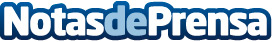 Aumentan las medidas para reducir el riesgo laboral en las empresas industriales Extremar medidas que reduzcan los incidentes laborales o posibles enfermedades en un ámbito industrial se vuelve cada vez más necesario para un buen desarrollo de la actividad laboralDatos de contacto:Barin91 628 14 28 Nota de prensa publicada en: https://www.notasdeprensa.es/aumentan-las-medidas-para-reducir-el-riesgo Categorias: Nacional Seguros Otras Industrias http://www.notasdeprensa.es